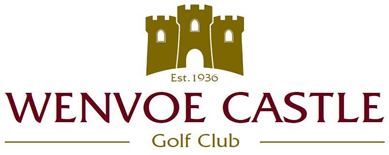 Men's Seniors Open DayWednesday 6th July 2022Individual StablefordFull Handicap Index Allowance You must be a member of an affiliated Golf ClubCDH number is a MUSTPrizes for 1st 2nd and 3rdby CategoryAges – 55 – 64 years & 65 - 71 years and 72 years and overStarting times available from 8am – 3.30pmEntrance fee £18 optional ball sweepCatering available all day Bookings taken by telephone, email or onlinePlease contact the Secretary029 2059 4371 (option 2)secretary@wenvoecastlegolfclub.co.ukBookings taken online atwww.wenvoecastlegolfclub.co.ukWenvoe Cardiff CF5 6BE